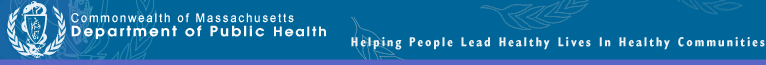 Opening RemarksDrug Formulary Commission Statutory MissionSchedule II and III Opioid UniverseComponent 1: Drugs Of Heightened Public Health RiskComponent 2: Drug Formulary Therapeutic Substitutes With Abuse Deterrent PropertiesComponent 3: “Cross Walk”Draft Formulary Therapeutically Equivalent Substitutes
FDA Approved ADF LabelingList of Medications with Abuse-Deterrent Claims in FDA-Approved LabelingList of Medications with Abuse-Deterrent Claims in FDA-Approved LabelingList of Medications with Abuse-Deterrent Claims in FDA-Approved LabelingList of Medications with Abuse-Deterrent Claims in FDA-Approved LabelingList of Medications with Abuse-Deterrent Claims in FDA-Approved LabelingList of Medications with Abuse-Deterrent Claims in FDA-Approved LabelingProduct NameManufacturerIngredient(s)Dose FormMethod of Abuse    DeterrenceDFC ActionTarginiq ERPurdueOxycodone ER and NaloxoneTabletAntagonistVoted NOT to approve for Crosswalk consideration at December 17, 2015 meetingOxyContinPurdueOxycodone ERTabletCrush-resistant FormulationDeferred to                        January 7, 2016                meetingHysingla ERPurdueHydrocodone ERTabletCrush-resistant FormulationVoted to approve for     Crosswalk consideration  at December 17, 2015  meetingEmbedaPfizerMorphine ER and NaltrexoneCapsuleAntagonistDeferred to                        January 7, 2016                meeting